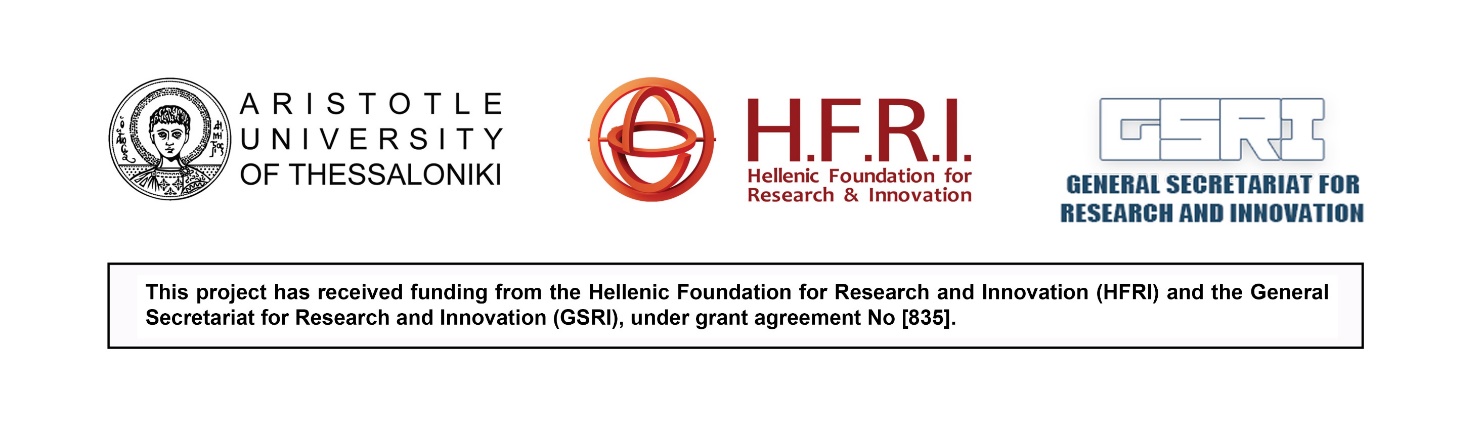 ΑΙΤΗΣΗ ΠΑΡΑΚΟΛΟΥΘΗΣΗΣ ΤΗΣ ΔΙΑΔΙΚΤΥΑΚΗΣ ΗΜΕΡΙΔΑΣ “ESDA3 DAY CONFERENCE”                                                                                                                                                               Ημερομηνία: ……. / …….. / 2022Ονοματεπώνυμο: ……………………………………….………………………………………………………………………………………..Email: ……………………………………………………………… Τηλέφωνο: ..……………………………………………………………..Τόπος Διαμονής: …………………………………………..…………………………………………………….…. Ηλικία: ……………….Ιδιότητα: ………………………………………………………………………………………………………………………………………………              Πτυχίο ή Δίπλωμα: …………………………………………….……….……. Ίδρυμα: ………………..………………………….….….Μεταπτυχιακό / Διδακτορικό: ………..………………………………….…………………………………………………………………Εξάμηνο & Τμήμα Φοίτησης  (συμπληρώστε, σε περίπτωση που είστε φοιτητής/τρια): ….………….......……………………….…….……………………………………………………………………………………………………………………………………………………………….                                Με την ηλεκτρονική υποβολή της αίτησής μου, δηλώνω υπεύθυνα ότι τα ανωτέρω στοιχεία είναι αληθή.                             